さばわかめコーン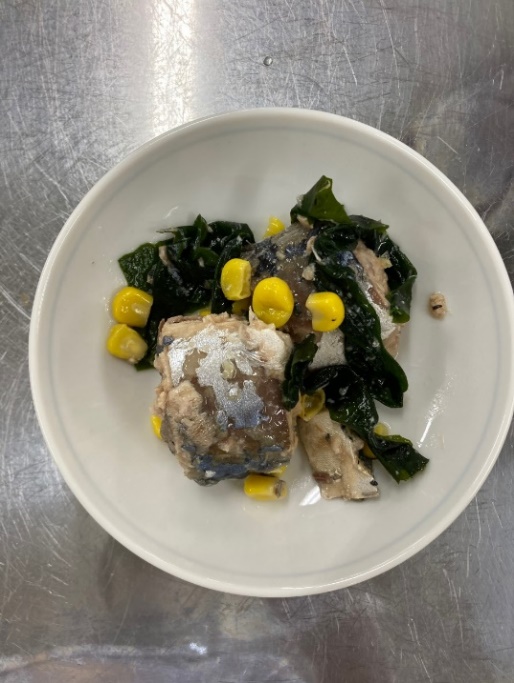 材　料（2人分）さば缶	　　　約190g（1缶）乾燥わかめ　　　　　　1gコーン缶　　　 　　　20g作り方　ポリ袋にさば缶とわかめを入れて、５分待つ。　ポリ袋にコーンを入れて、少し混ぜたらお皿に盛りつけて完成。料理紹介災害時にライフラインが途絶えている場合を想定して、防災備蓄品を使った料理を考えました。さば缶にしっかり味がついているので、ポリ袋で混ぜ合わせるだけで、わかめとコーンにも味が付きおいしく食べることができます。ポイント火や水を使わずポリ袋を使い、さば缶の液汁だけでわかめを戻すので、誰でも簡単にできる災害時にも役立つレシピです。関西福祉科学大学　2022年度4回生